PLEASE PRAY FOR OUR [CITY/REGION/CAMP] TEAM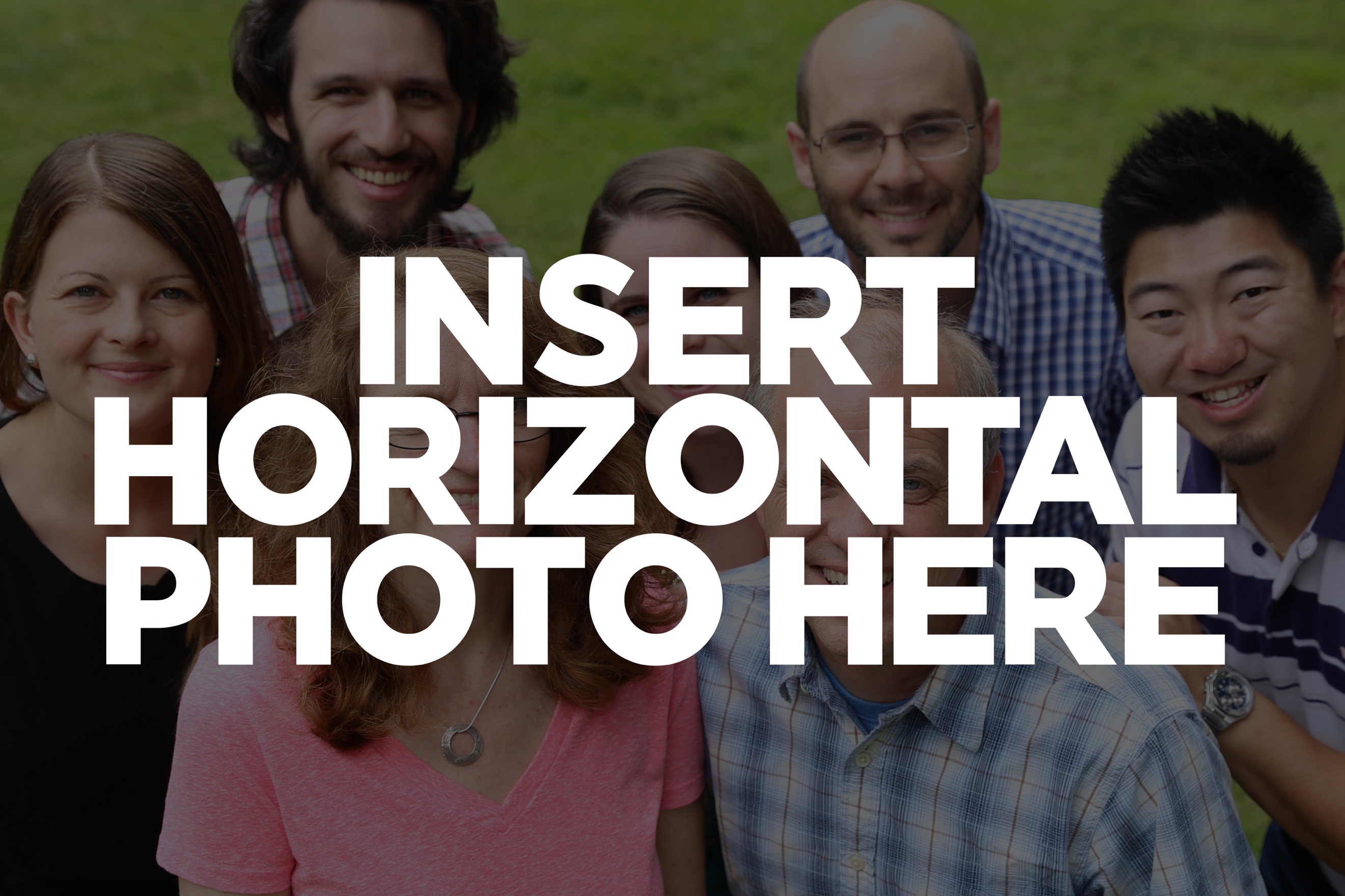 FROM LEFT: First Name Last Name 1, First Name Last Name 2,First Name Last Name 3, First Name Last Name 4…CONTACT: email@ivcf.ca, (000) 000-0000 Ext. 000, www.ivcf.caPLEASE PRAY FOR OUR [CITY/REGION/CAMP] TEAM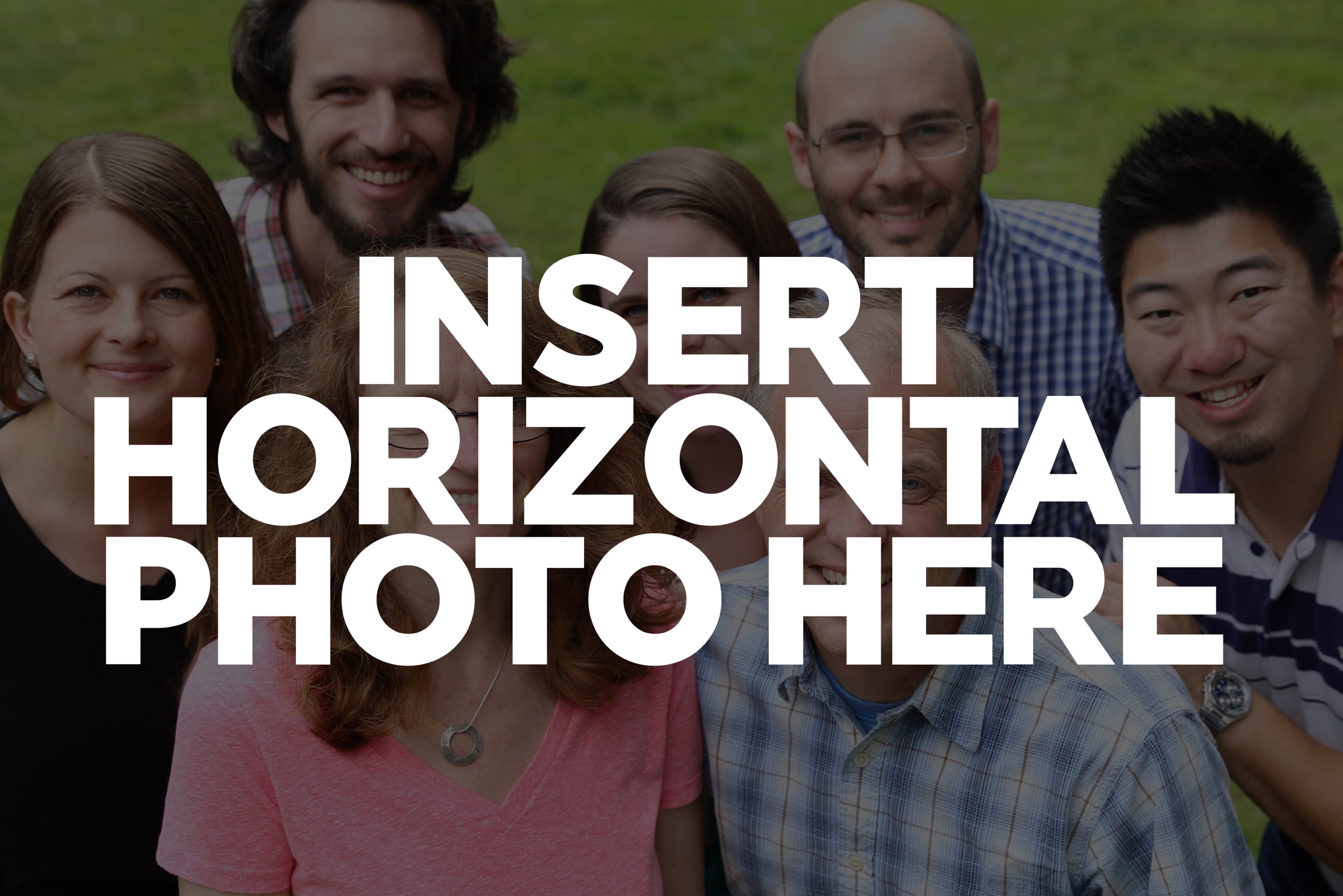 FROM LEFT: First Name Last Name 1, First Name Last Name 2,First Name Last Name 3, First Name Last Name 4…CONTACT: email@ivcf.ca, (000) 000-0000 Ext. 000, www.ivcf.ca